Enrichment of the wider curriculum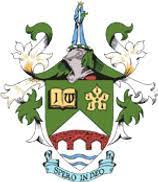 at Sherrier CE Primary School At Sherrier CE Primary School, we offer all of our pupils an enriching, broad and balanced curriculum, which not only includes the day to day teaching, but embeds a wealth of other enrichment activities to enable them to access wider areas of learning where they continue to know more and remember more: Named governors for each subject area, who have regular contact with subject leaders to ensure that they are kept up to date with the most recent and planned changes in the curriculum as well as its relevance to our pupils. They also ask subject leaders relevant questions about their plans to develop their subject We offer a KS1 wake up Club, free to children in KS1, where a breakfast is provided as well as providing the opportunity for further social experiences and gamesWellbeing sessions taught weekly, in our hub, for mindfulness, meditation and relaxation, as well as learning how to encourage our minds to build positive relationships and positive self-talk as the children grow older.A Forest School area, where we provide all pupils with weekly outdoor learning experiences, such as building sculptures from twigs, hunting for mini-beasts using magnifying glasses and building mini-beast hotels, taking part in yoga outdoors or feeling inspired by sounds of nature to help relax during ‘forest bathing’, observing seasonal change or collecting items with different shades of colour. All of these outdoors learning experiences allow for development of language through discussion and multi-sensory experiences for all and are often curriculum ledMusic tuition for piano, drums, guitars, recorders, keyboards and ukuleleThemed weeks and days: Arts Week, Maths days, STEM days, Black History month, Road Safety Week, E Safety Day, Transition Days, Mental Health Awareness days and weeks, Christmas jumper day, Comic Relief, Children in Need, LOROS sporting charity event, Remembrance day, Earth Day, International Children’s Day, Sports days, World Book DayNurture provision from class teachers, teaching assistants and SLT for our vulnerable children in our newly refurbished ‘The Hub’ zoneSenior Mental Health Leader and Mental Health First Aider for children and adults Sports coach who runs lunchtime and after school sessions including gymnastics, basketball, football (including girls), cross country, tri golf and multi-sports sessionsSchool Council for pupil voice – our school councillors are elected to posts by their class friends and carry out representative roles within school such as talking to subject leaders about what their class find engaging and interesting, as well as what they would like to see done differently in school. They make proposals and are involved in the strategies for improvement, as well as feeding back these plans to their classmates. Our school councillors meet once a half term with the School Council leader Wellbeing Ambassadors for pupil voice – our wellbeing ambassadors are involved in several strategic roles within their classrooms: they share the Action for Happiness each day and are the named person for their classmates to go to if they need some help with their emotions or mental health. Our wellbeing ambassadors can share some advice about how to keep calm and relaxed, or talk to one of our staff who are mental health first aiders or our pastoral lead, so they have an important part to play in ensuring that people get the help and support that they need. Wellbeing ambassadors meet each half term with the school’s Wellbeing leaderAfter school clubs – Football and Fitness clubs (Basketball, Dance, Gymnastics and Multi-skills, Cricket), Yoga and Relaxation, Mad Science Club, Cross Country, Choir, Eco Club, Fun Club for SEND children, KS1 Breakfast Club, Crochet Club and Performing Arts club.Our school library is fully open and busy with children borrowing books until 3.30pm each day. Singing assemblies weekly to revisit key skills and language taught in music, as well as exploring key composers and performers. We use iSing Pop for our assembliesECO School Council meet half term Years 1-6.Music on as the children enter school to celebrate composers and performers, playing a selection of instruments and performing in a range of contemporary styles. We have covered a range of artists during Black History Month, such as Sheku Kanneh-Mason and Aretha Franklin. We also hear, during assemblies and within classrooms or duing PE lessons for dance, classical and romantic period music such as ‘Night on a Bare Mountain’ by Mussorgsky or music from ‘The Planet Suite’ to emulate being in space in a different atmosphere and responding to the music Swimming for Year 4 (as well as for Year 5 and 6 for those pupils who are not yet able to swim 25 metres) during the academic yearBig book of Thanks book in each class for children to add to – this adds to each child’s sense of purpose and wellbeing in knowing that others appreciate them. The children bring their pages home at the end of the year to have as a keepsakeLife cycles and looking after animals in school – last year, we had stick insects, butterflies hatching in Year 1 and chicks hatching in Reception.World Maths/ Book DayAuthor Visits – key authors have included Catherine Barr, Mini Grey, Tom Palmer (online) to name a few!‘Sports for All’ visit from an athlete as charity fundraiser in October  Leicester County Cricket Club coaching sessions for KS2Lutterworth Rugby club coaching for Year 5 and visit to Leicester Tigers Ground for Midlands Rugby School’s FestivalLeicester Hockey Club coaching for Year 5Anti- Bullying weekHalf termly e-safety assemblies Monthly e-safety newsletters to teachers and parents about health and wellbeing Merit certificates (at 25, 50, 75 and 100 point marks) bronze, silver, gold and platinum certificates for rewarding academic workMarble in the Jar rewards- 20 marbles = a class treat per half term- games day, sports events, filmDojo Points that reward good behaviour and effort towards our school values Happy Lunchtimes- activities designed to keep children actively occupied at lunch break that the school council have voted onWest Bromwich Albion football club sports sessions for all schoolThemed days linked to our enquiry-based topics- Mr Men day, Superheroes, GreeksLocal Archaeologists visits and workshops to make stone age artefacts like weaving with lambs’ wool, clay pottery and making a bowRoman artefacts and external visitors to share and talk about the Roman artefactsRE Today visitors representing different faiths across the schoolResidential week for our Year 6 childrenWarning Zone visit for KS2 children- to learn about being safe on the roads, online, at homeJunior Road Safety representatives to deliver key information about road sense (Year 5 and 6) Bikeability for Year 5Active Travel- walk to school months in October and FebruaryMove it March- Being Active for 60 mins per day monthScooter pods so children can scooter to school  Play Leaders to support children at playtimesSports Ambassadors who help with sports lessonsSports competitions- Dodgeball, Basketball, Gymnastics, SEND sport workshop, Table Tennis, Dance, golf across the academic year for both KS1 and KS2Sports Day for FS and KS1Sports Day for KS2Lunchtime sports clubs led by a trained sports coach- girls football, football, cricket and othersNativity for FS and KS1KS1 Christingle at the local churchChristmas Card designing and making for fundraising opportunitiesSchool Visitors and Visits: Foundation Stage:  Christmas PantomimeWeekly phonics and maths sessions for parents each termCelebration mornings to share children’s work with their familiesTopic celebrations days to launch or end a topic- children dress upCelebration of Diwali and Chinese- food tastingVisit to a farmYear 1 Christmas Pantomime Multi-skills club Gymnastics club Wake Up club Visit to local nature garden in LutterworthChristingle at St. Mary’s Church Lutterworth Visits from local school link at St. Mary’s ChurchFire Service visit linked to Great Fire of London topicConkers School TripBreakfast ClubConstruction Club (Lunchtimes)Local Library VisitYear 2 Christmas Pantomime Multi Skills clubGymnastics clubWake Up clubVisit to animal place / animals coming into school – links to animal sanctuary topicVisit to St Mary’s for RE linkVisit to local park for science experimentBreakfast ClubConstruction Club (Lunchtimes)Walk around LutterworthYear 3 Archaeologist session from Lutterworth Museum to deepen knowledge about the Stone Age and RomansChristmas Pantomime Basketball club Cricket club Multi-skills club Dance club Visit to Lunt Roman Fort CoventryVisit to Stoneleigh Bee Keeping ExperienceVisitor from RE in action- JudaismVisit to Lutterworth FoodbankYear 4 Christmas Pantomime Multi-skills club Cricket club Basketball club Dance ClubMulti Skills ClubVisit to Lapworth Museum of Geology as part of our learning about natural disastersVisit to places of worship in Leicester – Mosque, Mandir and SynagogueYear 5 Visit to Bosworth Battlefield/Leicester City Centre Richard III Visitors- Egyptian workshop and artefactsChristmas Pantomime Friendship workshop from LIFE Education Bus Rugby SessionsHockey sessionsYear 6 World War 2 workshop Christmas Pantomime4 day Residential to PGL Centre Caythorpe in September (team building, developing resilience, experiencing new things) Drug intervention workshop from LIFE Education Bus Multi-skills club 